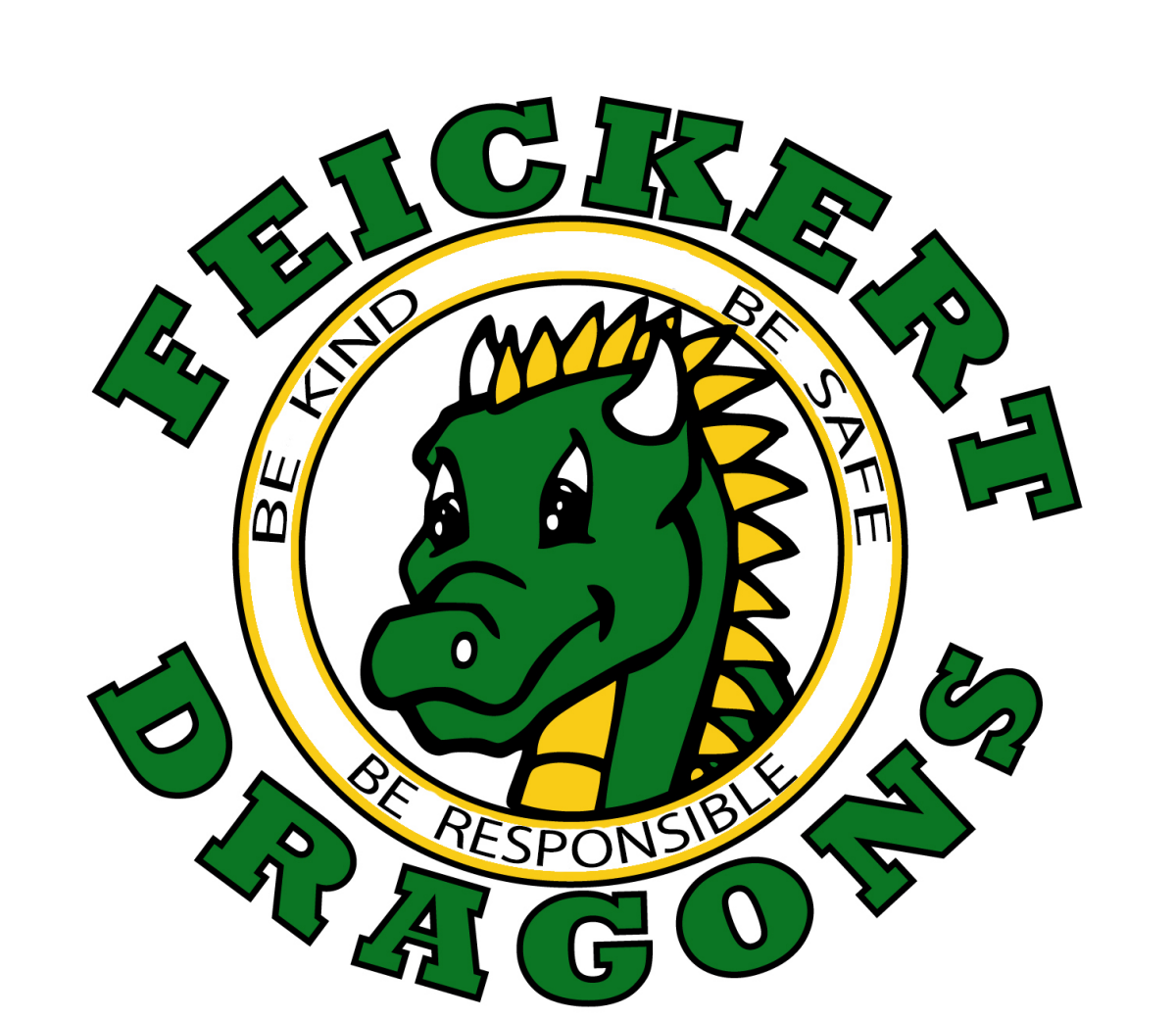      Student Name: _________________________________     Teacher: ______________________________________     Date: _________________________________________P.B.I.S.PASSPORT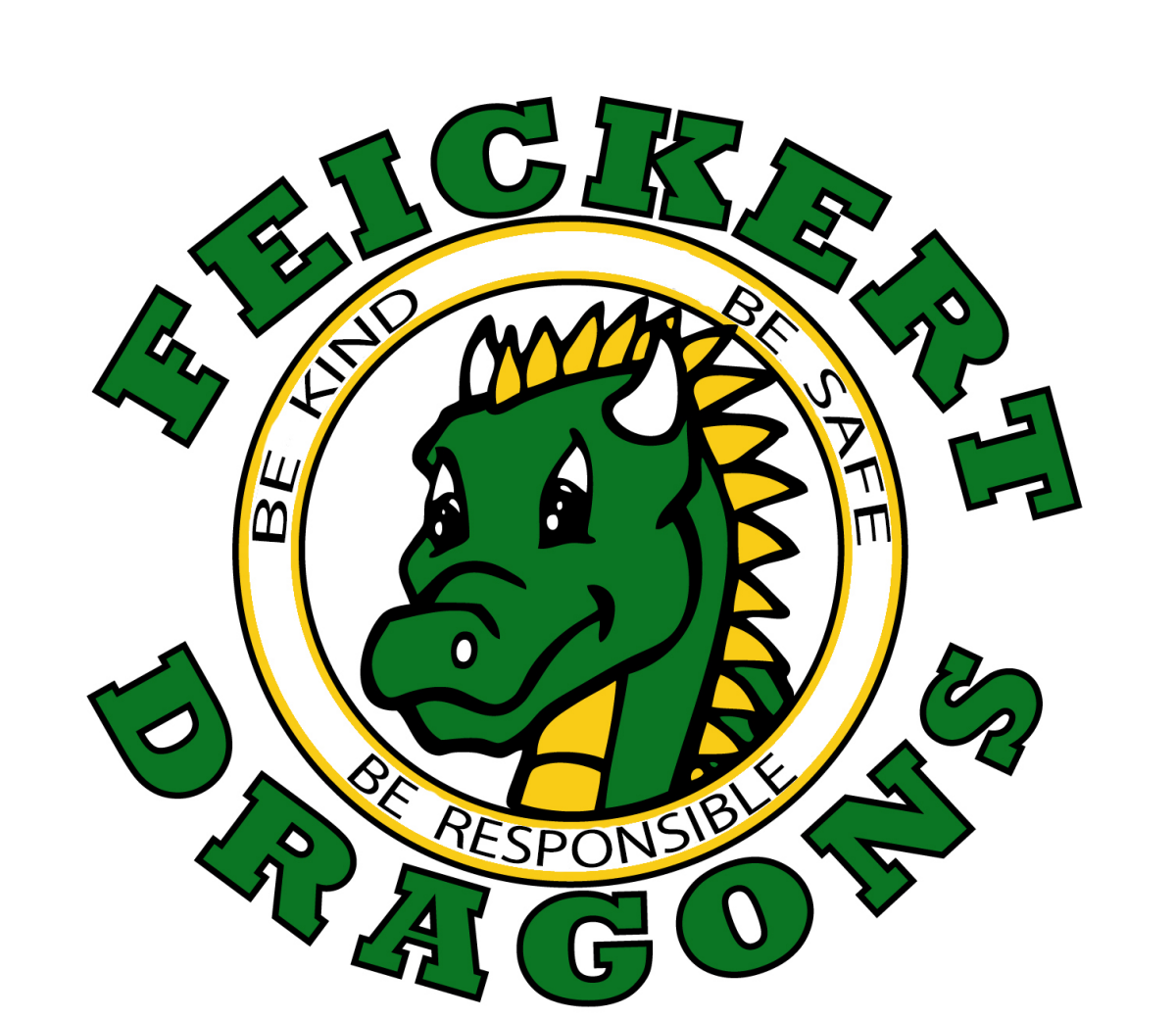 Ellen FeickertDragonsCompletion of expected behavior in common areas Completion of expected behavior in common areas 